    КЫВКÖРТÖД          Р Е Ш Е Н И Е от  ___ апреля  2013 года                                                                           № _____       Республика Коми, Ижемский район, с. ИжмаРуководствуясь Уставом муниципального образования муниципального района «Ижемский»Совет муниципального района «Ижемский»РЕШИЛ:1.  Внести   в решение  Совета муниципального района «Ижемский» от 28 мая 2008 года № 3-10/3 «Об «Информационном вестнике Совета и администрации муниципального района «Ижемский» следующие изменения:1) в пунктах 2.1, 2.2 Положения об «Информационном вестнике Совета и администрации муниципального района «Ижемский» (приложение № 1) слова «главы муниципального района - руководителя администрации муниципального района «Ижемский»»  заменить словами «администрации муниципального района «Ижемский»»;   2) в пункте 6.2 Положения об «Информационном вестнике Совета и администрации муниципального района «Ижемский» (приложение № 1) слова «и руководителей администраций сельских поселений» исключить;  3) состав редакционной коллегии «Информационного вестника Совета и администрации муниципального района «Ижемский» (приложение № 2) утвердить в новой редакции согласно приложению к настоящему решению.  2.    Настоящее решение вступает в силу со дня его принятия.Глава муниципального района «Ижемский»-председатель Совета района                                                          А.А. ТерентьевПриложениек решению Советамуниципального района «Ижемский»__________ № ______Состав редакционной коллегии «Информационного Вестника Совета и администрации  муниципального района «Ижемский»» «Изьва» муниципальнöй районса сöвет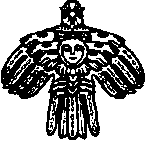 Советмуниципального района «Ижемский»О внесении изменений в решение Совета  муниципального района «Ижемский» от 28 мая 2008 года № 3-10/3 «Об «Информационном вестнике Совета и администрации муниципального района «Ижемский»Председатель коллегииХозяинова Елена Владимировна,    первый   заместитель руководителя   администрации   муниципального    района «Ижемский»Ответственный секретарьСкуратов Владимир Николаевич,    ведущий    специалист Управления делами администрации  муниципального  района «Ижемский»Члены коллегииВокуева Виктория Яковлевна, начальник отдела культуры администрации муниципального района «Ижемский»Поздеева Наталья Александровна,  начальник  отдела организационной, правовой и кадровой работы  администрации муниципального района «Ижемский»Терентьева Снежана Бернатовна, ведущий специалист отдела организационной, правовой и кадровой работы  администрации муниципального района «Ижемский»Юрьева Любовь Владиславовна, начальник Управления делами  администрации муниципального района «Ижемский»